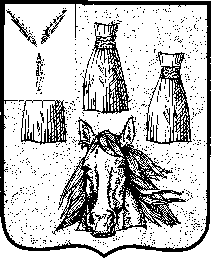 ГЛАВАСамойловского муниципального района Саратовской областиПОСТАНОВЛЕНИЕ06.08.2021 № 18гО назначении публичных слушанийпо вопросу внесения изменений в ПЗЗВ соответствии со ст. 32, 33 Градостроительного Кодекса, ст. 28 Федерального закона от 06 октября 2003 года №131-ФЗ «Об общих принципах организации местного самоуправления в Российской Федерации», руководствуясь Уставом Самойловского муниципального района Саратовской области, Положением о публичных слушаниях, общественных обсуждениях в Самойловском муниципальном районе Саратовской области, утвержденным решением Муниципального Собрания Самойловского муниципального района Саратовской области от 30.08.2018 № 171,ПОСТАНОВЛЯЮ:Вынести на публичные слушания с участием граждан на территории Самойловского муниципального района проекты решений согласно приложениям к настоящему постановлению:- «О внесении изменений в Правила землепользования и застройки Благовещенского муниципального образования Самойловского муниципального района Саратовской области, утвержденные решением муниципального Собрания Самойловского муниципального района Саратовской области от 30.03.2017г. № 66» (Приложение №1);- «О внесении изменений в Правила землепользования и застройки Еловатского муниципального образования Самойловского муниципального района Саратовской области, утвержденные решением муниципального Собрания Самойловского муниципального района Саратовской области от 30.03.2017г. № 67» (Приложение №2);- «О внесении изменений в Правила землепользования и застройки Красавского муниципального образования Самойловского муниципального района Саратовской области, утвержденные решением муниципального Собрания Самойловского муниципального района Саратовской области от 27.02.2017 года № 58» (Приложение №3);- «О внесении изменений в Правила землепользования и застройки Краснознаменского муниципального образования Самойловского муниципального района Саратовской области, утвержденные решением муниципального Собрания Самойловского муниципального района Саратовской области от 27.02.2017 года № 59» (Приложение №4);- «О внесении изменений в Правила землепользования и застройки Песчанского муниципального образования Самойловского муниципального района Саратовской области, утвержденные решением муниципального Собрания Самойловского муниципального района Саратовской области от 27.02.2017 года № 60» (Приложение №5);- «О внесении изменений в Правила землепользования и застройки Святославского муниципального образования Самойловского муниципального района Саратовской области, утвержденные решением муниципального Собрания Самойловского муниципального района Саратовской области от 30.03.2017г. № 64» (Приложение №6);- «О внесении изменений в Правила землепользования и застройки Хрущевского муниципального образования Самойловского муниципального района Саратовской области, утвержденные решением муниципального Собрания Самойловского муниципального района Саратовской области от 30.03.2017г. № 65» (Приложение №7).2.  Назначить проведение публичных слушаний по проектам решений на 16 сентября 2021 года в 10-00 час. в здании администрации Самойловского муниципального района, по адресу: р.п. Самойловка, ул. Красная площадь, д.10.3. Для подготовки и проведения публичных слушаний по обсуждению проектов решений о внесении изменений в Правила землепользования и застройки муниципальных образований создать комиссию и утвердить состав согласно приложению №8 к настоящему постановлению.4. Замечания и предложения в письменной форме направляются в  комиссию по подготовке и проведению публичных слушаний  по обсуждению проектов решений о внесении изменений в Правила землепользования и застройки муниципальных образований до 15 сентября 2021 г. в рабочие дни с 8:00 до 17:00 часов по адресу: р.п. Самойловка, ул. Красная площадь, д. 10.5. Настоящее постановление обнародовать 07.08.2020 г. в специальных местах обнародования, разместить на официальном сайте администрации Самойловского муниципального района в сети «Интернет».6. Настоящее постановление вступает в силу со дня его официального обнародования.Jnntgtkm2021Глава Самойловского муниципальногорайона Саратовской области                                             М.А. Мельников Приложение №1 к постановлениюглавы Самойловского муниципального района Саратовской области от 06.08.2021 №18гпроектМуниципальное СобраниеСамойловского муниципального района Саратовской областиРЕШЕНИЕ №____от «___» _________ 2021 г.                                                         р.п. СамойловкаО внесении изменений в Правила землепользования и застройки Благовещенского муниципального образования Самойловского муниципального района Саратовской области, утвержденные решением Муниципального Собрания Самойловского муниципального района Саратовской области от 30.03.2017г. № 66Руководствуясь Градостроительным кодексом Российской Федерации от 29.12.2004 №190-ФЗ, Воздушным кодексом Российской Федерации от 19.03.1997 N 60-ФЗ, Федеральным законом от 06.10.2003 года №131-ФЗ «Об общих принципах организации местного самоуправления в Российской Федерации», Уставом Самойловского муниципального района Саратовской области Муниципальное Собрание Самойловского муниципального района Саратовской области,РЕШИЛО:1. Внести в «Правила землепользования и застройки Благовещенского муниципального образования Самойловского муниципального района Саратовской области», утвержденные решением муниципального Собрания Самойловского муниципального района Саратовской области от 30.03.2017г. № 66 (далее по тексту – Правила) следующие изменения:1.1. Статью 27 «Градостроительные регламенты на территории жилой зоны» дополнить абзацем 4 следующего содержания:«В условиях сложившейся застройки при реконструкции существующего индивидуального жилого дома, построенного ранее по границе земельного участка, минимальные отступы от границы земельного участка  до стены жилого дома, при условии соблюдения противопожарных и санитарно-гигиенических норм допускаются 0 м».1.2. Принять в новой редакции карты градостроительного занирования с нанесением зон с особыми условиями использования территории д.Елизаветино и Благовещенского муниципального образования согласно приложению к настоящему решению.2. Настоящее решение обнародовать ________2021г. в специальных местах обнародования, разместить на официальном сайте http://sam64.ru Самойловского муниципального района в сети «Интернет» и в ФГИС ТП.3. Настоящее решение вступает в силу со дня официального обнародования.4. Контроль за исполнением настоящего решения возложить на постоянную комиссию Муниципального Собрания по агропромышленному комплексу и развитию предпринимательства, ЖКХ, вопросам экологии.Глава Самойловского муниципального  района Саратовской области                                                  М.А. МельниковПредседатель Муниципального СобранияСамойловского муниципального района Саратовской области                                                                А.А. СпиваковПриложение к решению Муниципального Собрания Самойловского муниципального района Саратовской области от ____2021 №_______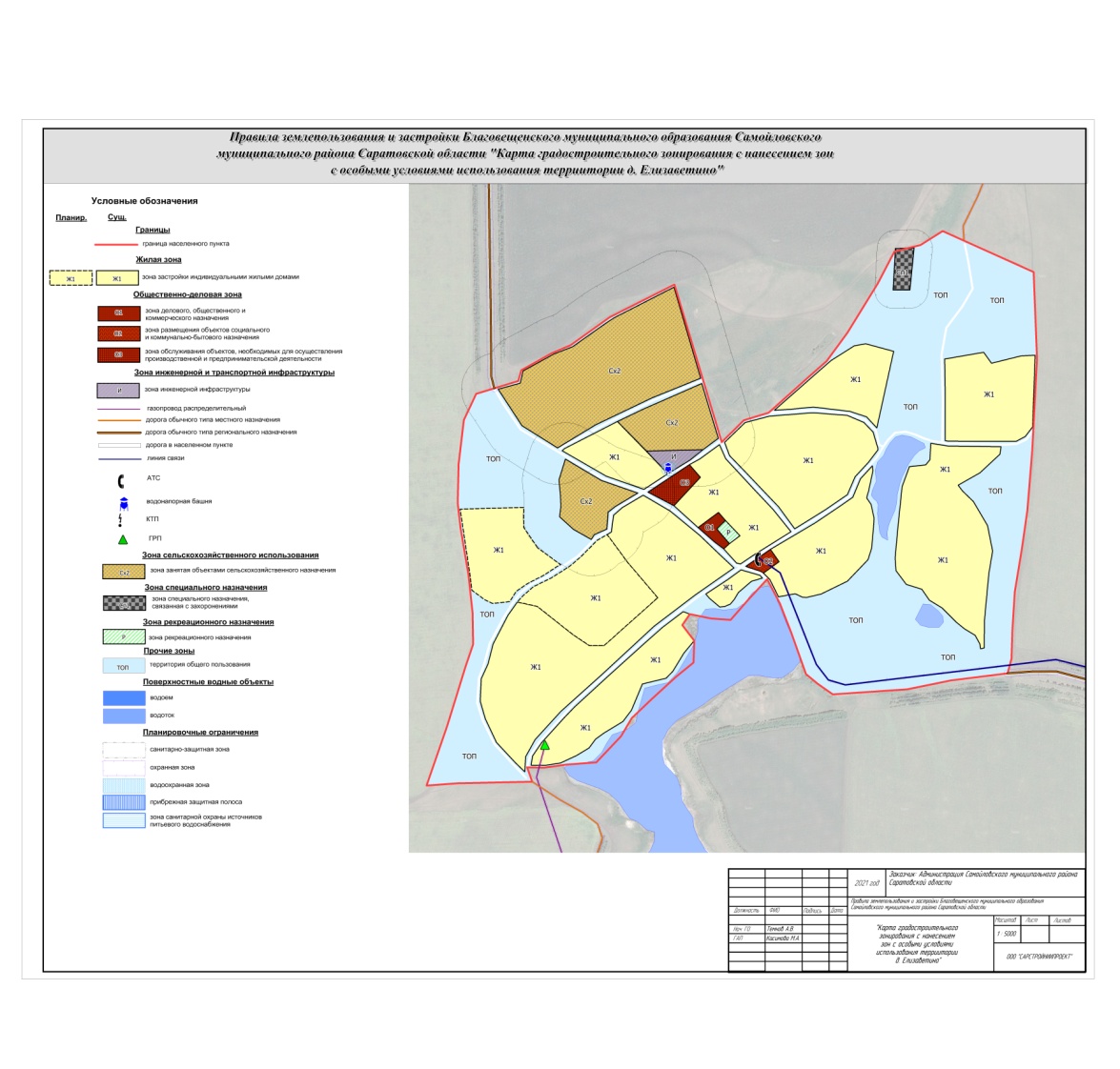 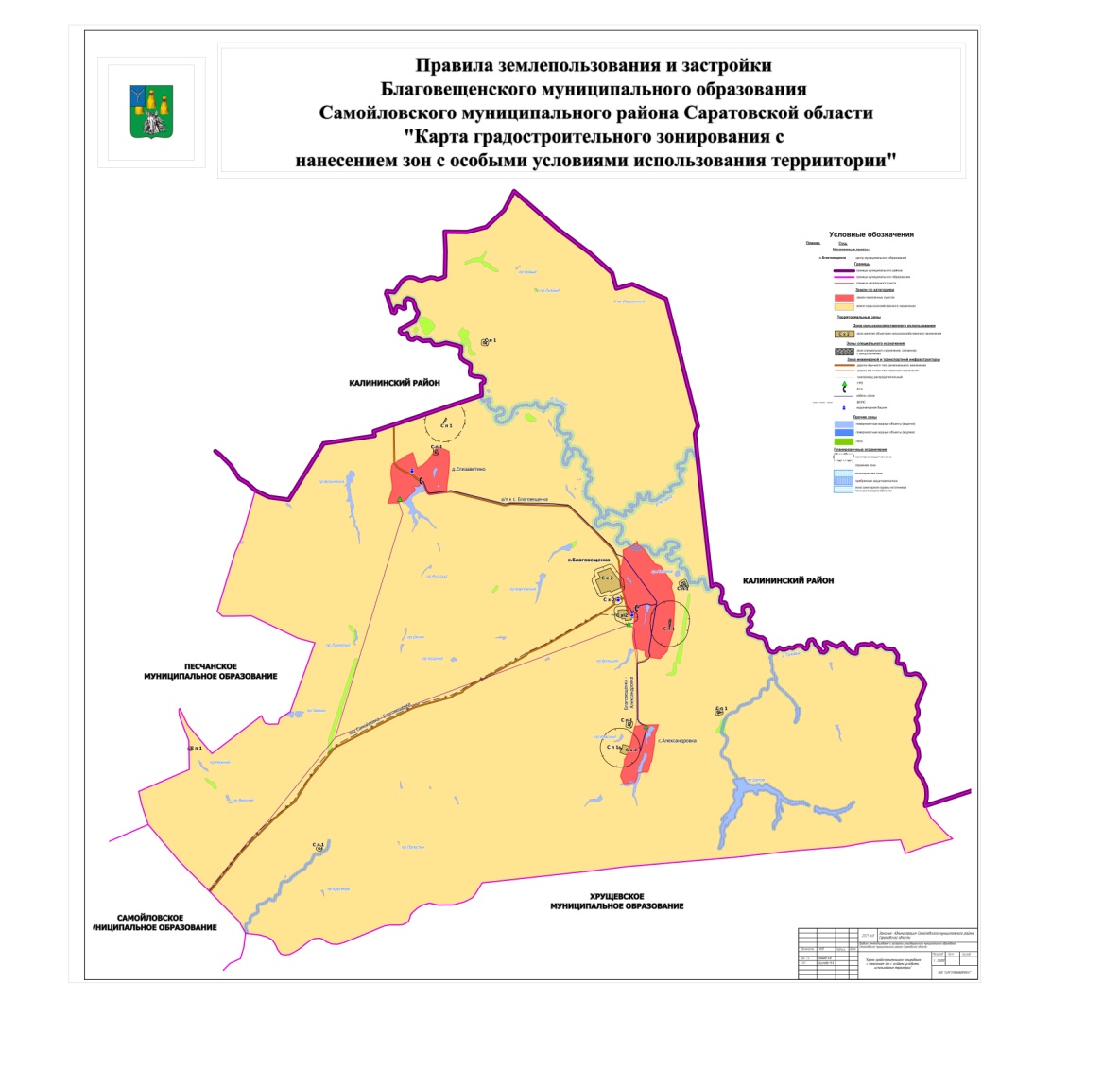 Приложение №2 к постановлениюглавы Самойловского муниципального района Саратовской области от 06.08.2021 №18гпроектМуниципальное СобраниеСамойловского муниципального района Саратовской областиРЕШЕНИЕ №____от «___» _________ 2021г.                                                         р.п. СамойловкаО внесении изменений в Правила землепользования и застройки Еловатского муниципального образования Самойловского муниципального района Саратовской области, утвержденные решением Муниципального Собрания Самойловского муниципального района Саратовской области от 30.03.2017 № 67Руководствуясь Градостроительным кодексом Российской Федерации от 29.12.2004 №190-ФЗ, Воздушным кодексом Российской Федерации от 19.03.1997 N 60-ФЗ, Федеральным законом от 06.10.2003 года №131-ФЗ «Об общих принципах организации местного самоуправления в Российской Федерации» Муниципальное Собрание Самойловского муниципального района Саратовской области, Уставом Самойловского муниципального района Саратовской области Муниципальное Собрание Самойловского муниципального района Саратовской области, РЕШИЛО:1. Внести в «Правила землепользования и застройки Еловатского муниципального образования Самойловского муниципального района Саратовской области», утвержденные решением муниципального Собрания Самойловского муниципального района Саратовской области от 30.03.2017 № 67 (далее по тексту – Правила) следующие изменения:1.1. статью 27 «Градостроительные регламенты на территории жилой зоны» дополнить абзацем 4 следующего содержания:«В условиях сложившейся застройки при реконструкции существующего индивидуального жилого дома, построенного ранее по границе земельного участка, минимальные отступы от границы земельного участка  до стены жилого дома, при условии соблюдения противопожарных и санитарно-гигиенических норм допускаются 0 м».1.2. принять в новой редакции карты градостроительного занирования с нанесением зон с особыми условиями использования территории с.Ольшанка и Еловатского муниципального образования согласно приложению к настоящему решению.2. Настоящее решение обнародовать ________2021г. в специальных местах обнародования, разместить на официальном сайте http://sam64.ru Самойловского муниципального района в сети «Интернет» и в ФГИС ТП.3. Настоящее решение вступает в силу со дня официального обнародования.4. Контроль за исполнением настоящего решения возложить на постоянную комиссию Муниципального Собрания по агропромышленному комплексу и развитию предпринимательства, ЖКХ, вопросам экологии.Глава Самойловского муниципального  района Саратовской области                                                  М.А. МельниковПредседатель Муниципального СобранияСамойловского муниципального района Саратовской области                                                                А.А. СпиваковПриложение к решению Муниципального Собрания Самойловского муниципального района Саратовской области от ____2021 №_______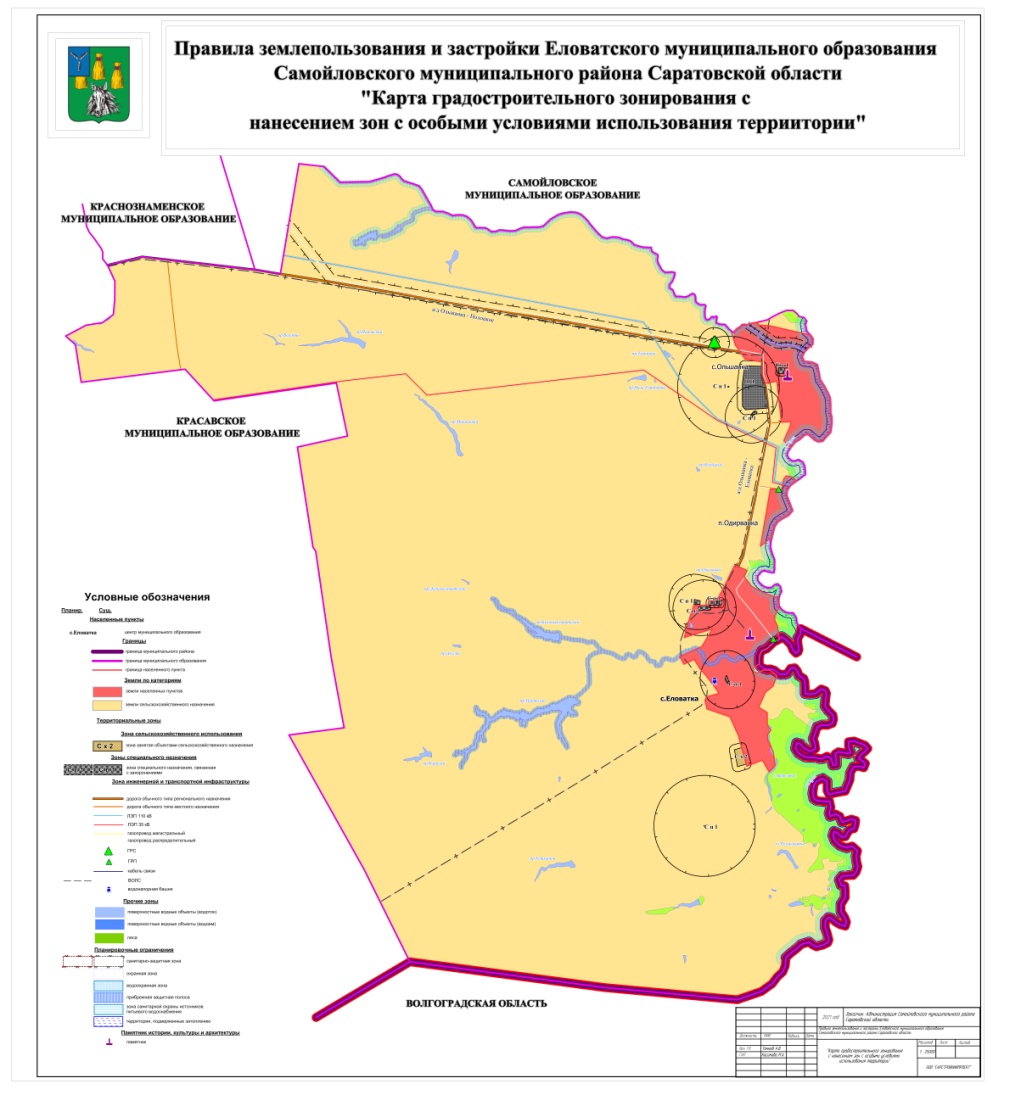 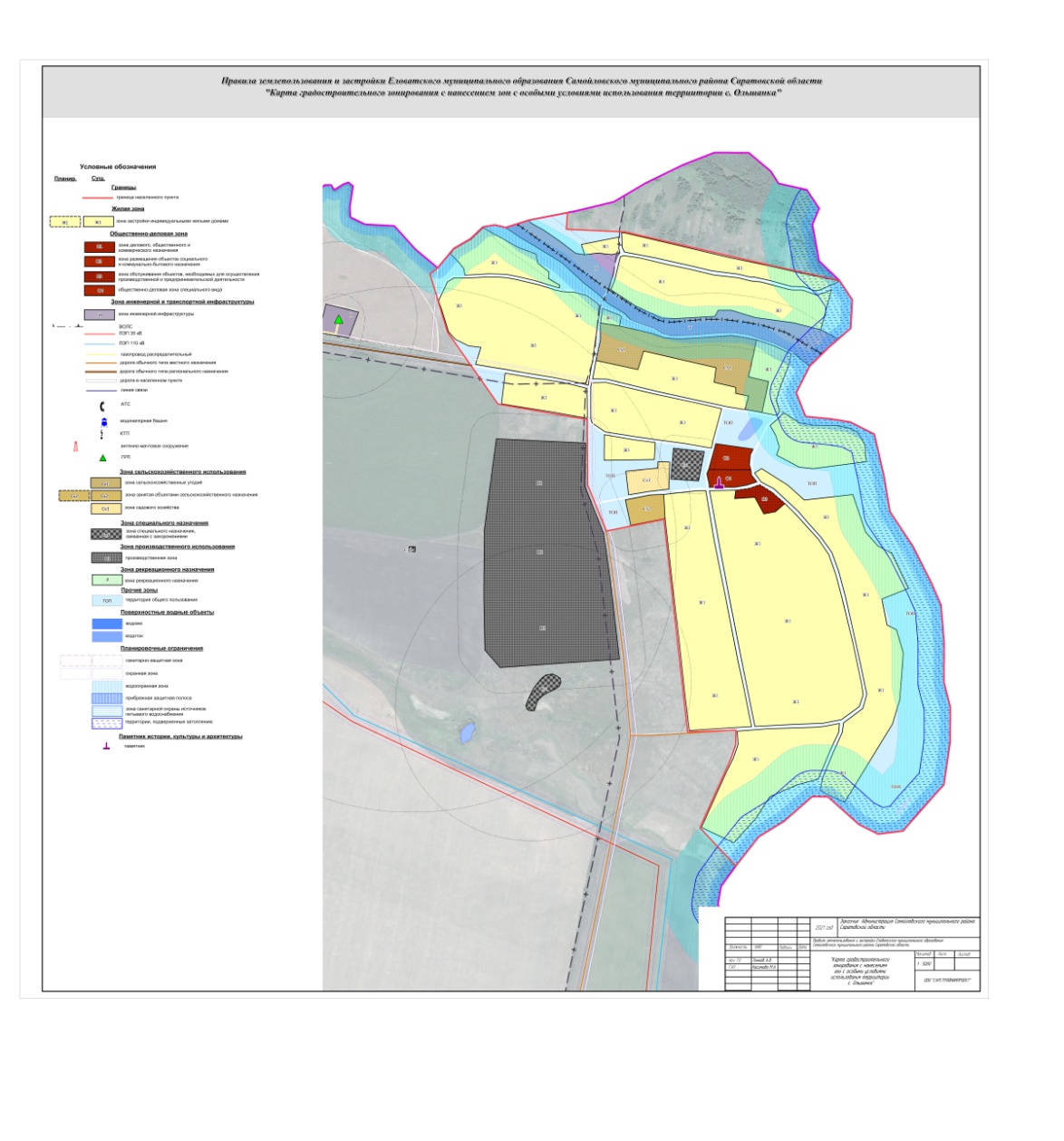 Приложение №3 к постановлениюглавы Самойловского муниципального района Саратовской области от 06.08.2021 №18гпроектМуниципальное СобраниеСамойловского муниципального района Саратовской областиРЕШЕНИЕ №____от «___» _________ 2021 г.                                                        р.п. СамойловкаО внесении изменений в Правила землепользования и застройки Красавского муниципального образования Самойловского муниципального района Саратовской области, утвержденные решением Муниципального Собрания Самойловского муниципального района Саратовской области от 27.02.2017 № 58Руководствуясь Градостроительным кодексом Российской Федерации от 29.12.2004 №190-ФЗ, Воздушным кодексом Российской Федерации от 19.03.1997 N 60-ФЗ, Федеральным законом от 06.10.2003 года №131-ФЗ «Об общих принципах организации местного самоуправления в Российской Федерации», Уставом Самойловского муниципального района Саратовской области Муниципальное Собрание Самойловского муниципального района Саратовской области, РЕШИЛО:1. Внести в «Правила землепользования и застройки Красавского муниципального образования Самойловского муниципального района Саратовской области», утвержденные решением муниципального Собрания Самойловского муниципального района Саратовской области от 27.02.2017 № 58 (далее по тексту – Правила) следующие изменения:1.1. статью 27 «Градостроительные регламенты на территории жилой зоны» дополнить абзацем 4 следующего содержания:«В условиях сложившейся застройки при реконструкции существующего индивидуального жилого дома, построенного ранее по границе земельного участка, минимальные отступы от границы земельного участка  до стены жилого дома, при условии соблюдения противопожарных и санитарно-гигиенических норм допускаются 0 м».1.2. принять в новой редакции карты градостроительного занирования с нанесением зон с особыми условиями использования территории с. Красавка, с. Тюменевка, с. Полтавка, с. Полоцкое, с. Низовка и Красавского муниципального образования согласно приложению к настоящему решению.2. Настоящее решение обнародовать ________2021г. в специальных местах обнародования, разместить на официальном сайте http://sam64.ru Самойловского муниципального района в сети «Интернет» и в ФГИС ТП.3. Настоящее решение вступает в силу со дня официального обнародования.4. Контроль за исполнением настоящего решения возложить на постоянную комиссию Муниципального Собрания по агропромышленному комплексу и развитию предпринимательства, ЖКХ, вопросам экологии.Глава Самойловского муниципального  района Саратовской области                                                  М.А. МельниковПредседатель Муниципального СобранияСамойловского муниципального района Саратовской области                                                                А.А. СпиваковПриложение к решению Муниципального Собрания Самойловского муниципального района Саратовской области от ____2021 №_______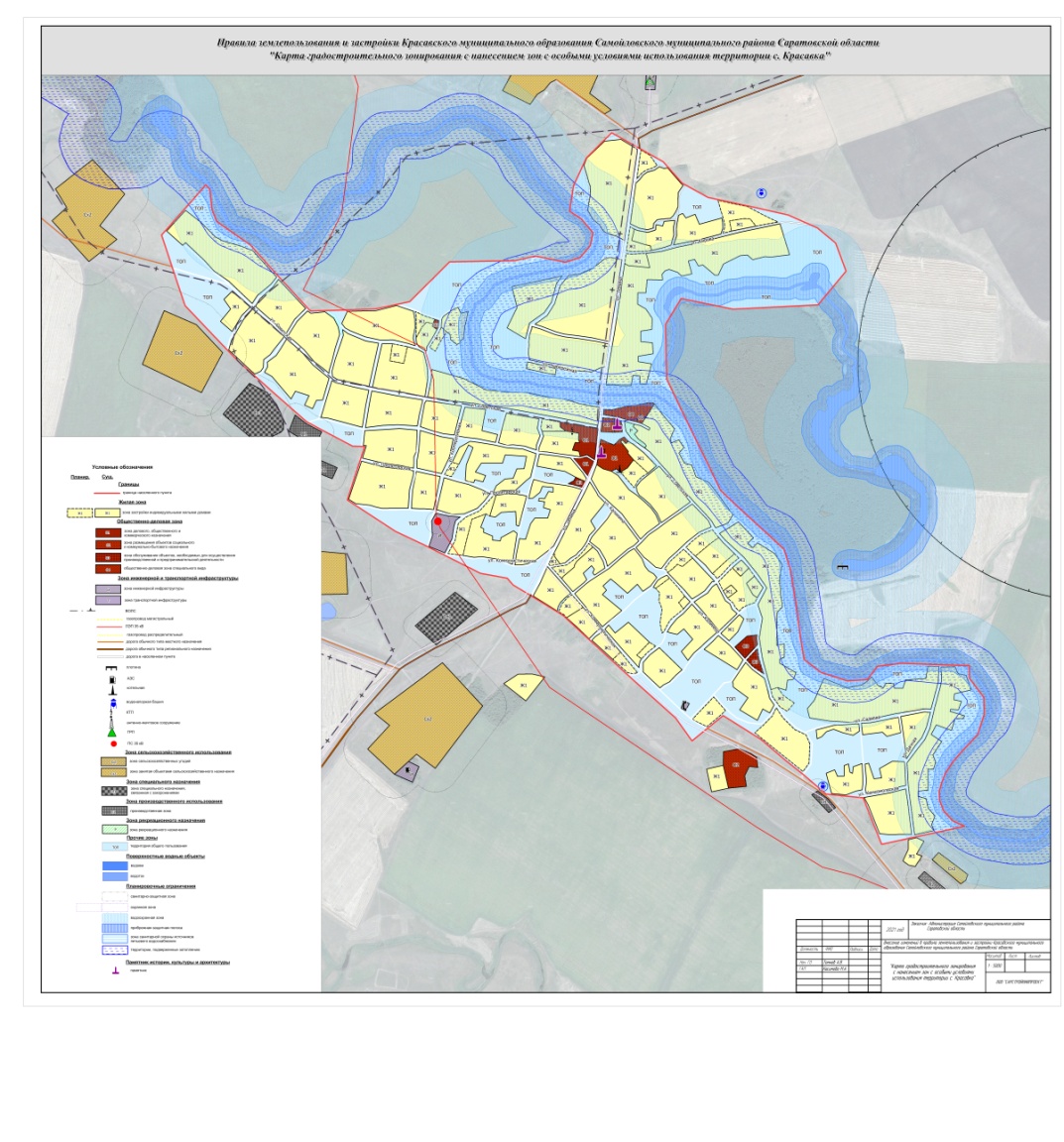 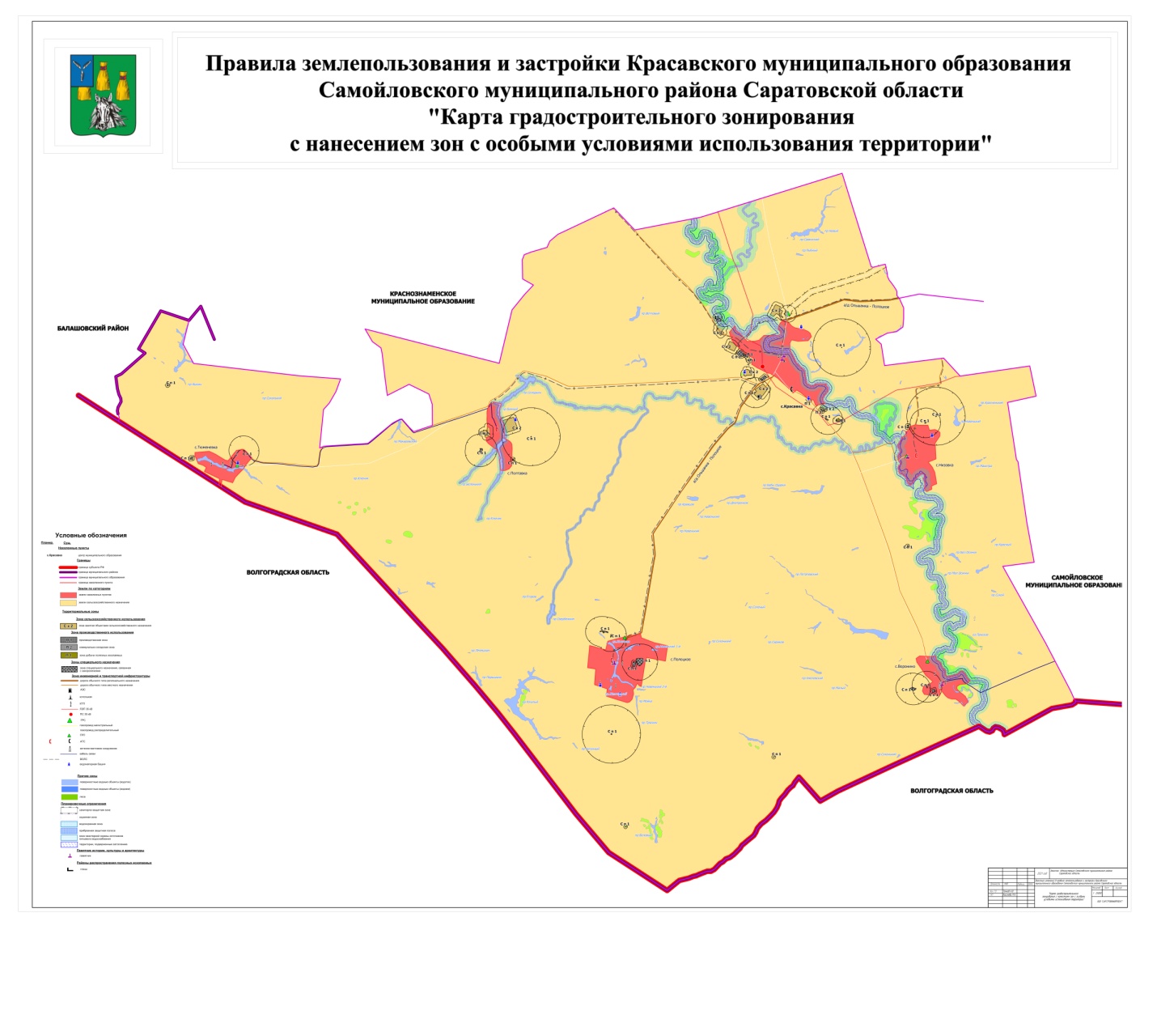 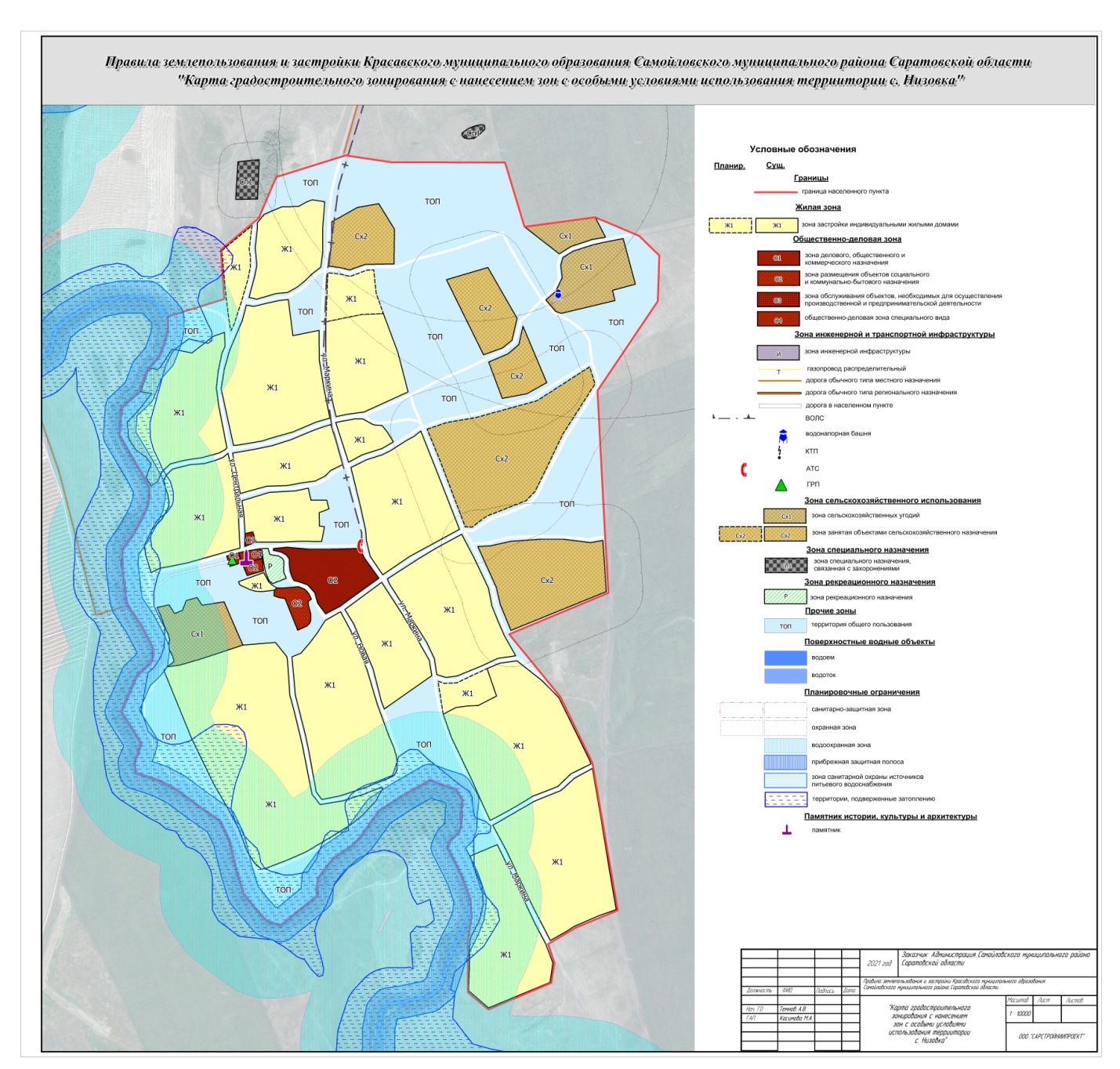 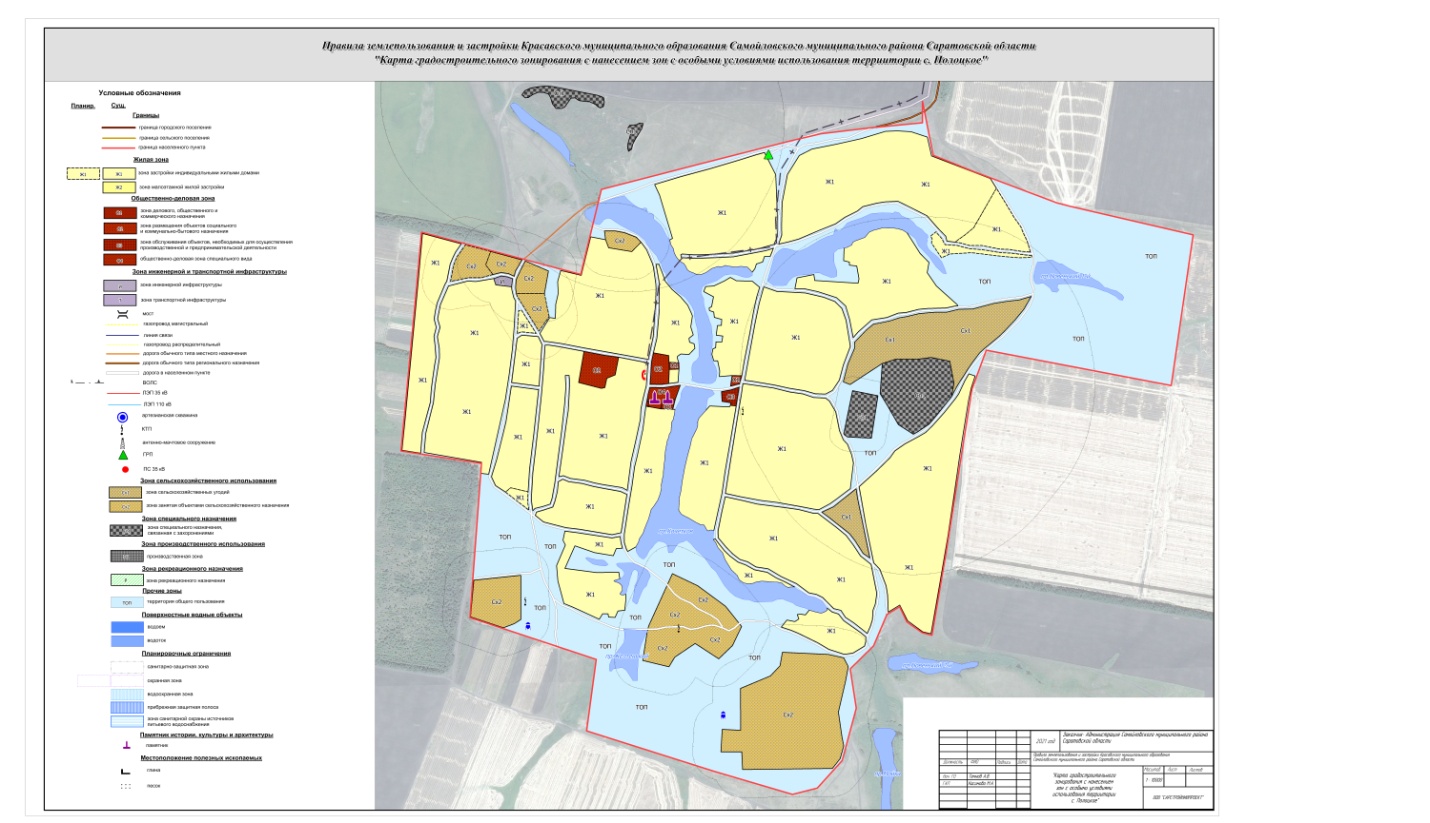 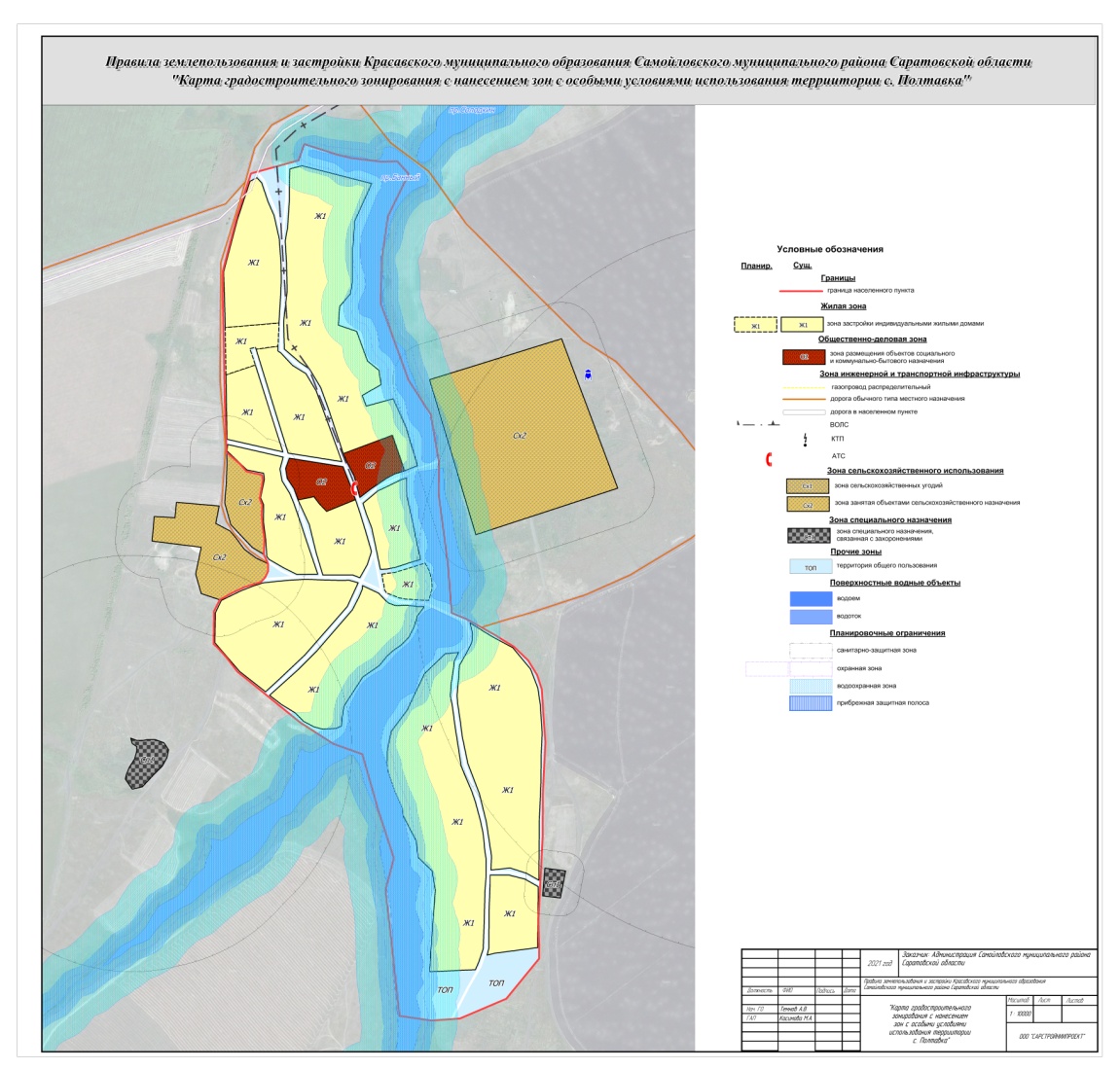 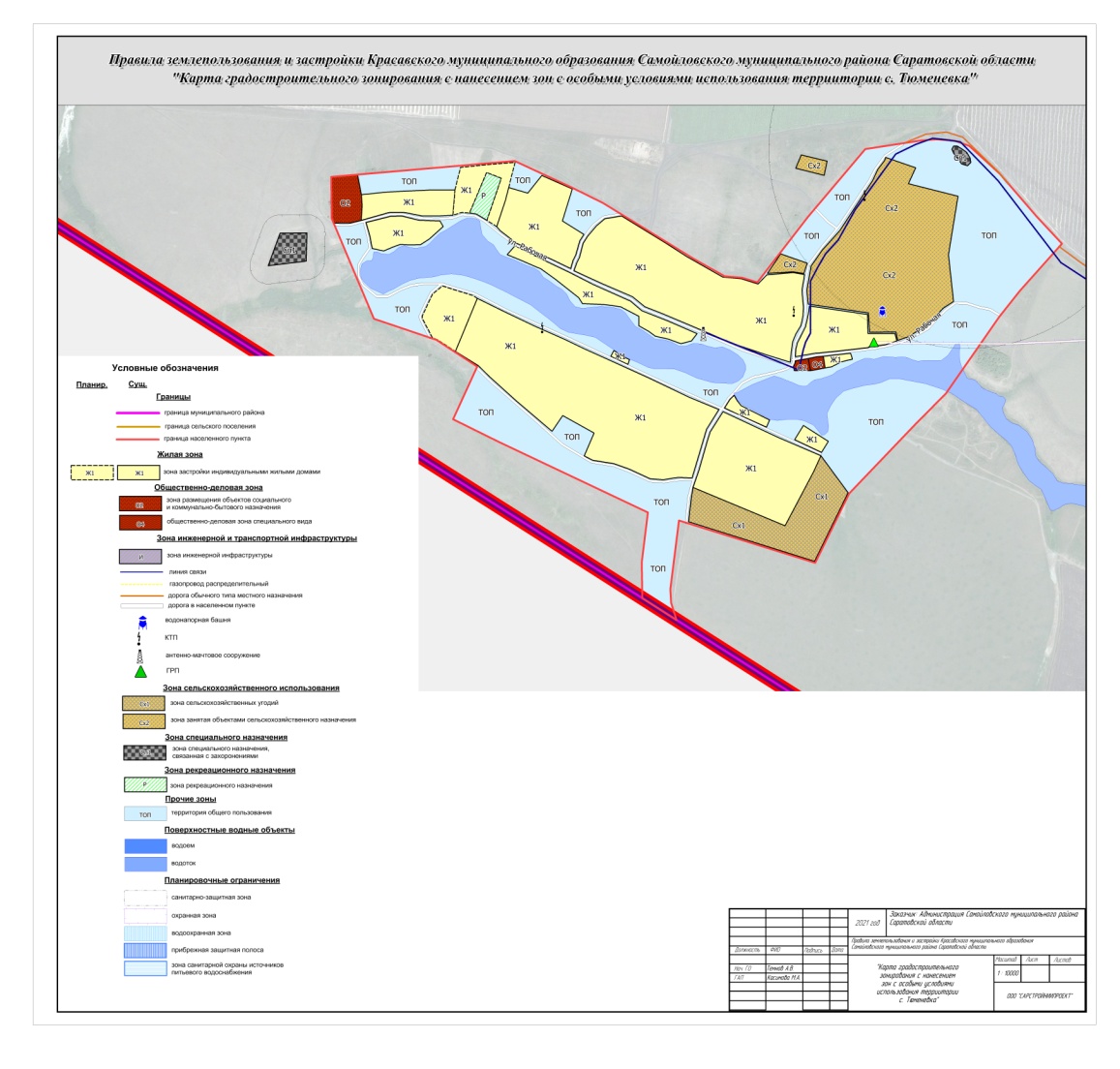 Приложение №4 к постановлениюглавы Самойловского муниципального района Саратовской области от 06.08.2021 №18гпроектМуниципальное СобраниеСамойловского муниципального района Саратовской областиРЕШЕНИЕ №____от «___» _________ 2021 г.                                                         р.п. СамойловкаО внесении изменений в Правила землепользования и застройки Краснознаменского муниципального образования Самойловского муниципального района Саратовской области, утвержденные решением Муниципального Собрания Самойловского муниципального района Саратовской области от 27.02.2017 № 59Руководствуясь Градостроительным кодексом Российской Федерации от 29.12.2004 №190-ФЗ, Воздушным кодексом Российской Федерации от 19.03.1997 N 60-ФЗ, Федеральным законом от 06.10.2003 года №131-ФЗ «Об общих принципах организации местного самоуправления в Российской Федерации», Уставом Самойловского муниципального района Саратовской области Муниципальное Собрание Самойловского муниципального района Саратовской области, РЕШИЛО:1. Внести в «Правила землепользования и застройки Краснознаменского муниципального образования Самойловского муниципального района Саратовской области», утвержденные решением муниципального Собрания Самойловского муниципального района Саратовской области от 27.02.2017 № 59 (далее по тексту – Правила) следующие изменения:1.1. статью 27 «Градостроительные регламенты на территории жилой зоны» дополнить абзацем 4 следующего содержания:«В условиях сложившейся застройки при реконструкции существующего индивидуального жилого дома, построенного ранее по границе земельного участка, минимальные отступы от границы земельного участка  до стены жилого дома, при условии соблюдения противопожарных и санитарно-гигиенических норм допускаются 0 м».1.2. принять в новой редакции карты градостроительного занирования с нанесением зон с особыми условиями использования территории п.Краснознаменский, с. Николаевка и Краснознаменского муниципального образования согласно приложению к настоящему решению.2. Настоящее решение обнародовать ________2021г. в специальных местах обнародования, разместить на официальном сайте http://sam64.ru Самойловского муниципального района в сети «Интернет» и в ФГИС ТП.3. Настоящее решение вступает в силу со дня официального обнародования.4. Контроль за исполнением настоящего решения возложить на постоянную комиссию Муниципального Собрания по агропромышленному комплексу и развитию предпринимательства, ЖКХ, вопросам экологии.Глава Самойловского муниципального  района Саратовской области                                                  М.А. МельниковПредседатель Муниципального СобранияСамойловского муниципального района Саратовской области                                                                А.А. СпиваковПриложение № к решению Муниципального Собрания Самойловского муниципального района Саратовской области от ________2021 №____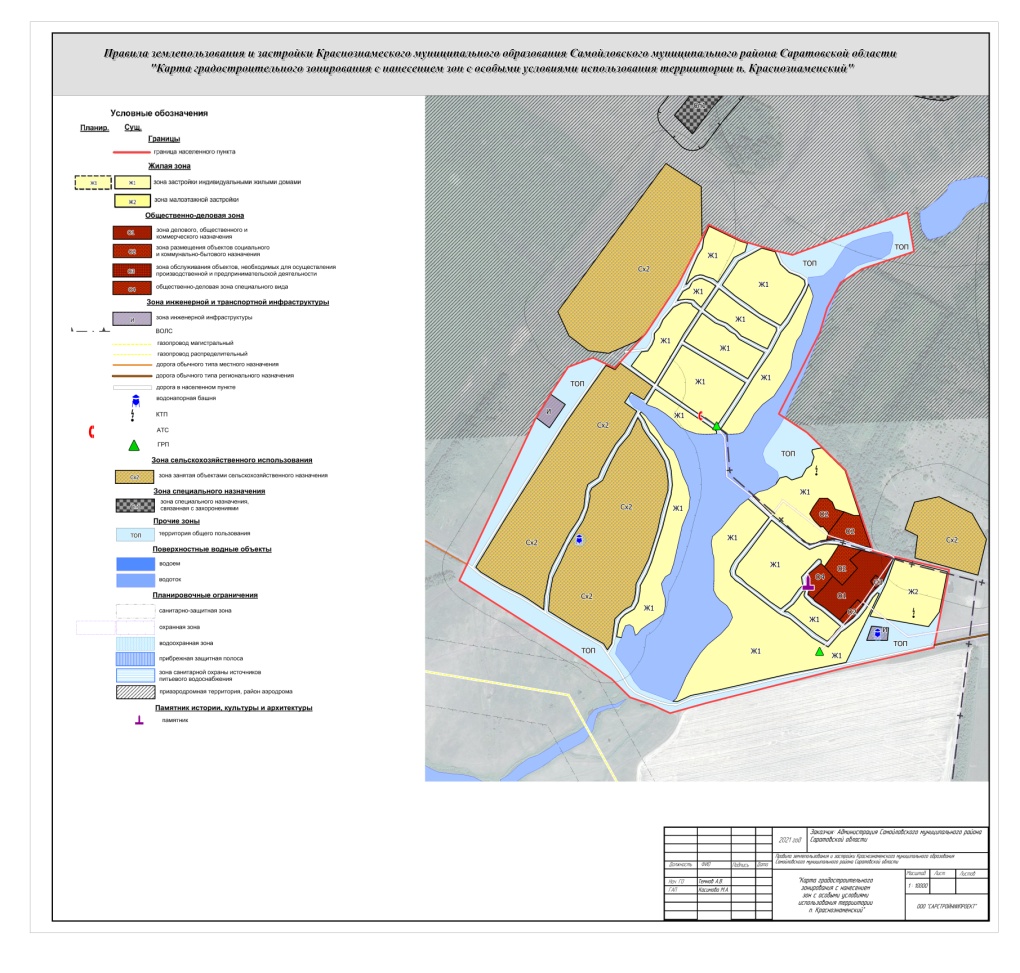 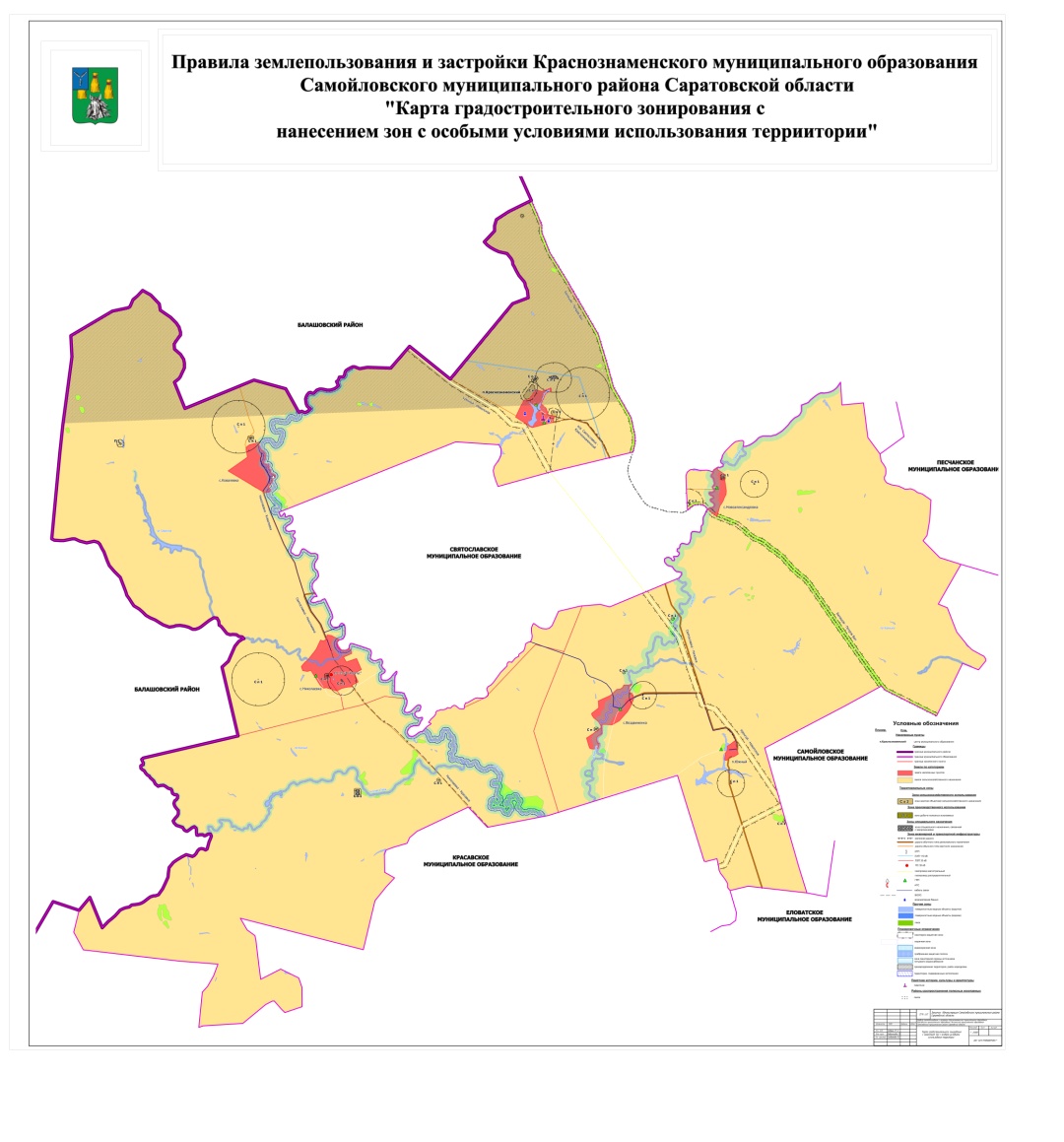 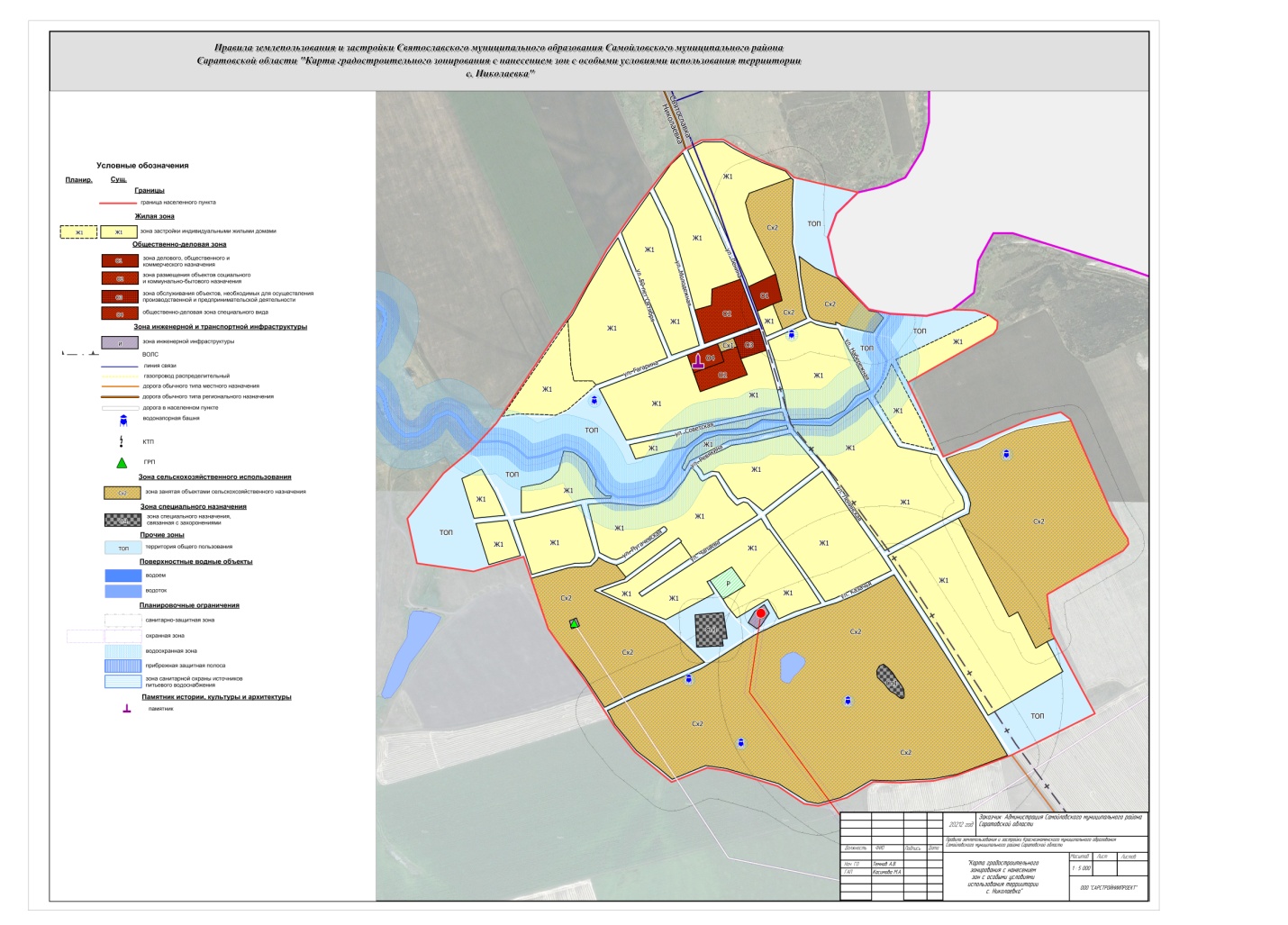 Приложение №5 к постановлениюглавы Самойловского муниципального района Саратовской области от 06.08.2021 №18гпроектМуниципальное СобраниеСамойловского муниципального района Саратовской областиРЕШЕНИЕ №____от «___» _________ 2021 г.                                                         р.п. СамойловкаО внесении изменений в Правила землепользования и застройки Песчанского муниципального образования Самойловского муниципального района Саратовской области, утвержденные решением Муниципального Собрания Самойловского муниципального района Саратовской области от 27.02.2017 года № 60Руководствуясь Градостроительным кодексом Российской Федерации от 29.12.2004 №190-ФЗ, Воздушным кодексом Российской Федерации от 19.03.1997 N 60-ФЗ, Федеральным законом от 06.10.2003 года №131-ФЗ «Об общих принципах организации местного самоуправления в Российской Федерации», Уставом Самойловского муниципального района Саратовской области Муниципальное Собрание Самойловского муниципального района Саратовской области, РЕШИЛО:1. Внести в «Правила землепользования и застройки Песчанского муниципального образования Самойловского муниципального района Саратовской области», утвержденные решением муниципального Собрания Самойловского муниципального района Саратовской области от 27.02.2017 № 60 (далее по тексту – Правила)  следующие изменения:1.1 статью 27 «Градостроительные регламенты на территории жилой зоны» дополнить абзацем 4 следующего содержания:«В условиях сложившейся застройки при реконструкции существующего индивидуального жилого дома, построенного ранее по границе земельного участка, минимальные отступы от границы земельного участка  до стены жилого дома, при условии соблюдения противопожарных и санитарно-гигиенических норм допускаются 0 м».1.2. принять в новой редакции карты градостроительного занирования с нанесением зон с особыми условиями использования территории с. Криуша, с. Каменка, с. Песчанка и Песчанского муниципального образования согласно приложению к настоящему решению.2. Настоящее решение обнародовать ________2021г. в специальных местах обнародования, разместить на официальном сайте http://sam64.ru Самойловского муниципального района в сети «Интернет» и в ФГИС ТП.3. Настоящее решение вступает в силу со дня официального обнародования.4. Контроль за исполнением настоящего решения возложить на постоянную комиссию Муниципального Собрания по агропромышленному комплексу и развитию предпринимательства, ЖКХ, вопросам экологии.Глава Самойловского муниципального  района Саратовской области                                                  М.А. МельниковПредседатель Муниципального СобранияСамойловского муниципального района Саратовской области                                                                А.А. СпиваковПриложение к решению Муниципального Собрания Самойловского муниципального района Саратовской области от ________2021г. №_____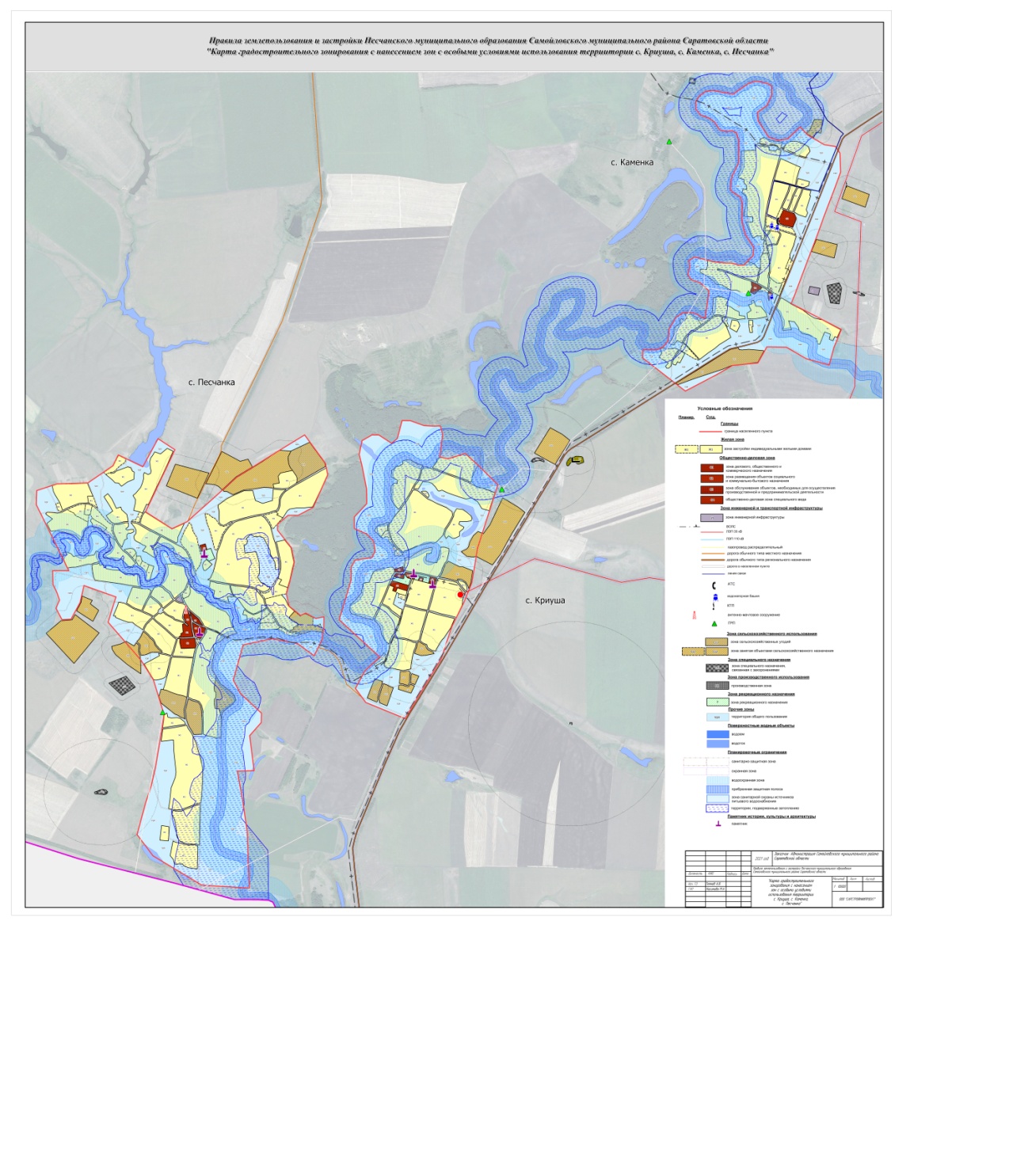 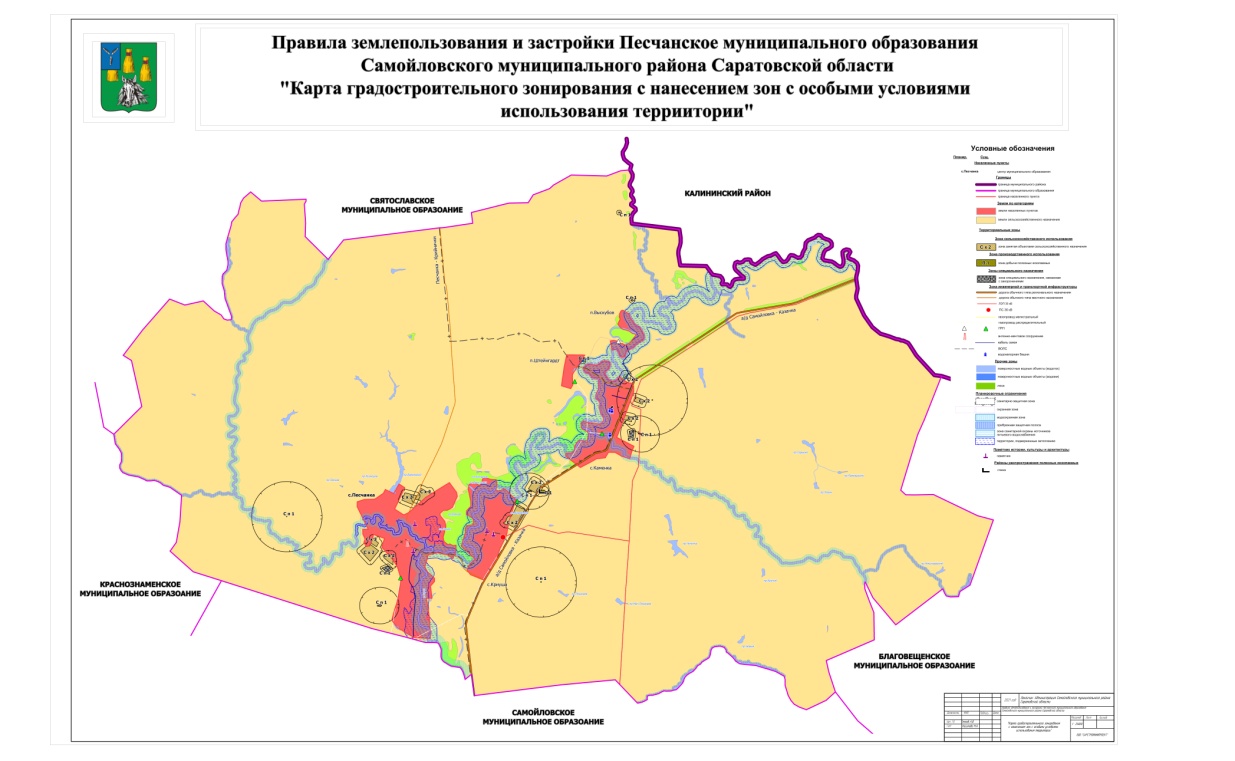 Приложение №6 к постановлениюглавы Самойловского муниципального района Саратовской области от 06.08.2021 №18гпроектМуниципальное СобраниеСамойловского муниципального района Саратовской областиРЕШЕНИЕ №____от «___» _________ 2021 г.                                                         р.п. СамойловкаО внесении изменений в Правила землепользования и застройки Святославского муниципального образования Самойловского муниципального района Саратовской области, утвержденные решением Муниципального Собрания Самойловского муниципального района Саратовской области от 30.03.2017 № 64Руководствуясь Градостроительным кодексом Российской Федерации от 29.12.2004 №190-ФЗ, Воздушным кодексом Российской Федерации от 19.03.1997 N 60-ФЗ, Федеральным законом от 06.10.2003 года №131-ФЗ «Об общих принципах организации местного самоуправления в Российской Федерации», Уставом Самойловского муниципального района Саратовской области Муниципальное Собрание Самойловского муниципального района Саратовской области, РЕШИЛО:1. Внести в «Правила землепользования и застройки Святославского муниципального образования Самойловского муниципального района Саратовской области», утвержденные решением муниципального Собрания Самойловского муниципального района Саратовской области от 30.03.2017 № 64 (далее по тексту – Правила) следующие изменения:1.1. статью 27 «Градостроительные регламенты на территории жилой зоны» дополнить абзацем 4 следующего содержания:«В условиях сложившейся застройки при реконструкции существующего индивидуального жилого дома, построенного ранее по границе земельного участка, минимальные отступы от границы земельного участка  до стены жилого дома, при условии соблюдения противопожарных и санитарно-гигиенических норм допускаются 0 м».1.2. принять в новой редакции карты градостроительного занирования с нанесением зон с особыми условиями использования территории п.Еланский, п.Красный, п. Крийнички, п. Самородовка, с. Святославка, п. Тульский, п.Передовой, с.Новомихайловка, и Святославское муниципального образования согласно приложению к настоящему решению.2. Настоящее решение обнародовать ________2021г. в специальных местах обнародования, разместить на официальном сайте http://sam64.ru Самойловского муниципального района в сети «Интернет» и в ФГИС ТП.3. Настоящее решение вступает в силу со дня официального обнародования.4. Контроль за исполнением настоящего решения возложить на постоянную комиссию Муниципального Собрания по агропромышленному комплексу и развитию предпринимательства, ЖКХ, вопросам экологии.Глава Самойловского муниципального  района Саратовской области                                                  М.А. МельниковПредседатель Муниципального СобранияСамойловского муниципального района Саратовской области                                                                А.А. СпиваковПриложение к решению Муниципального Собрания Самойловского муниципального района Саратовской области от ________2021г. №_____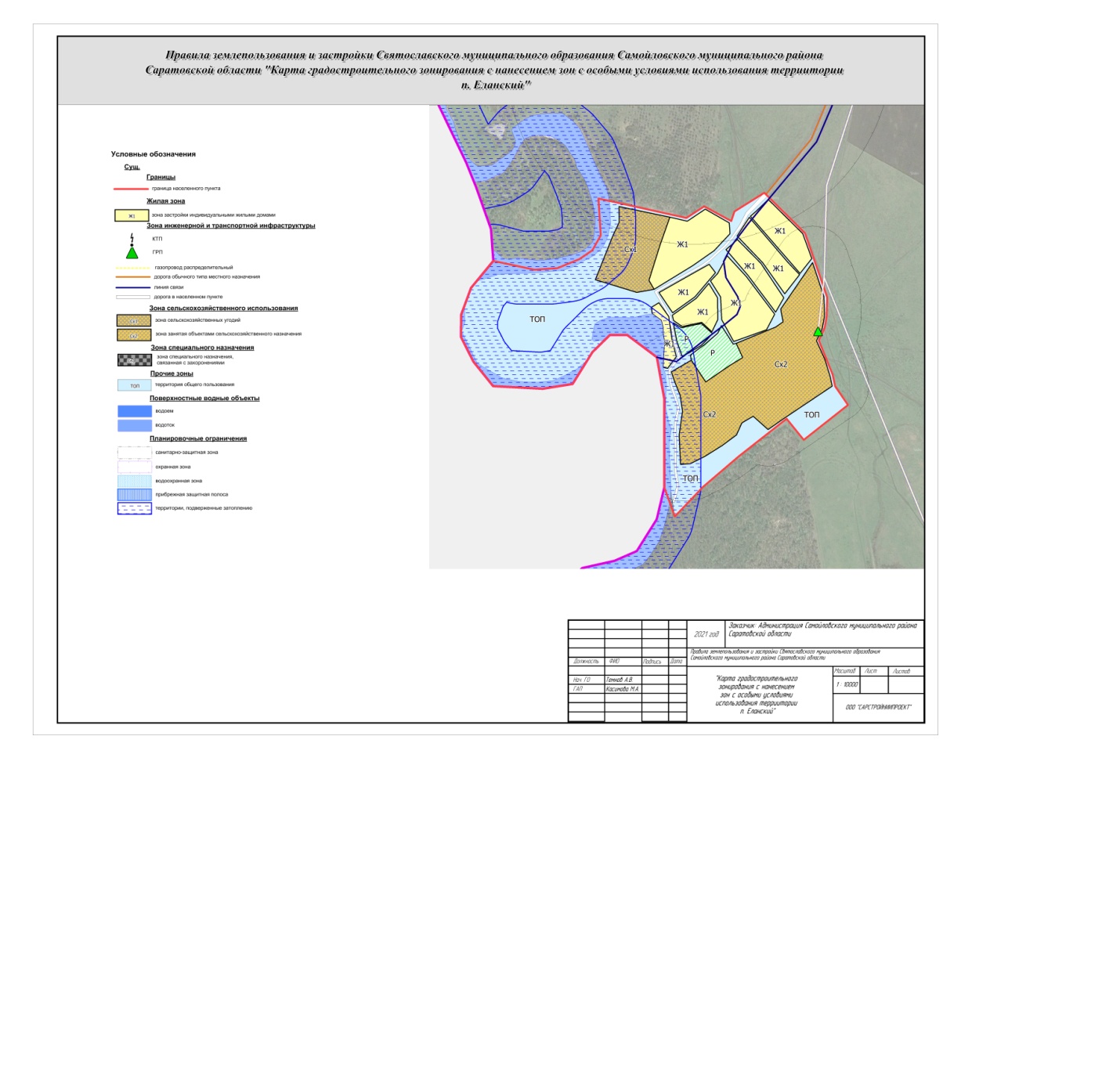 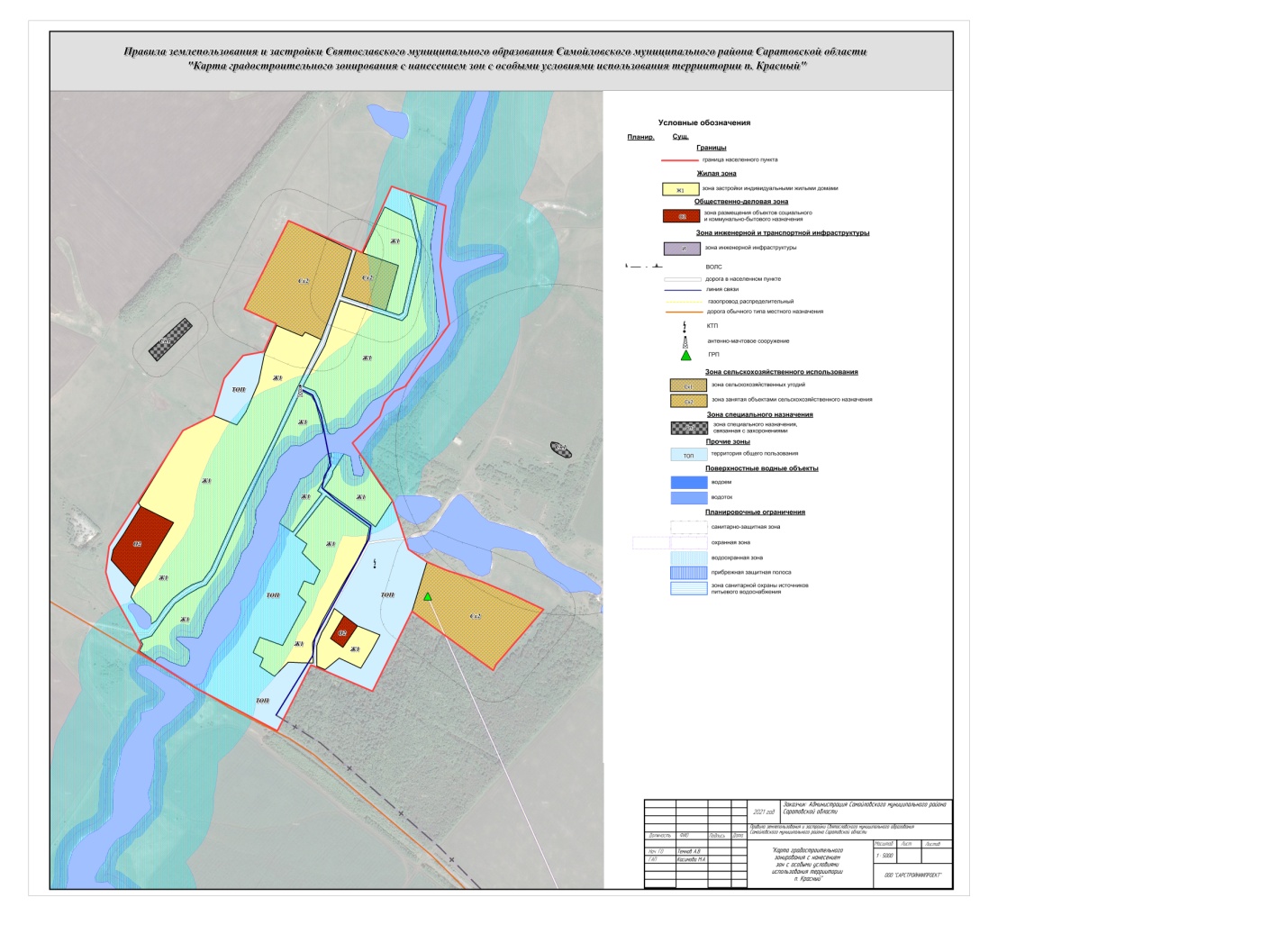 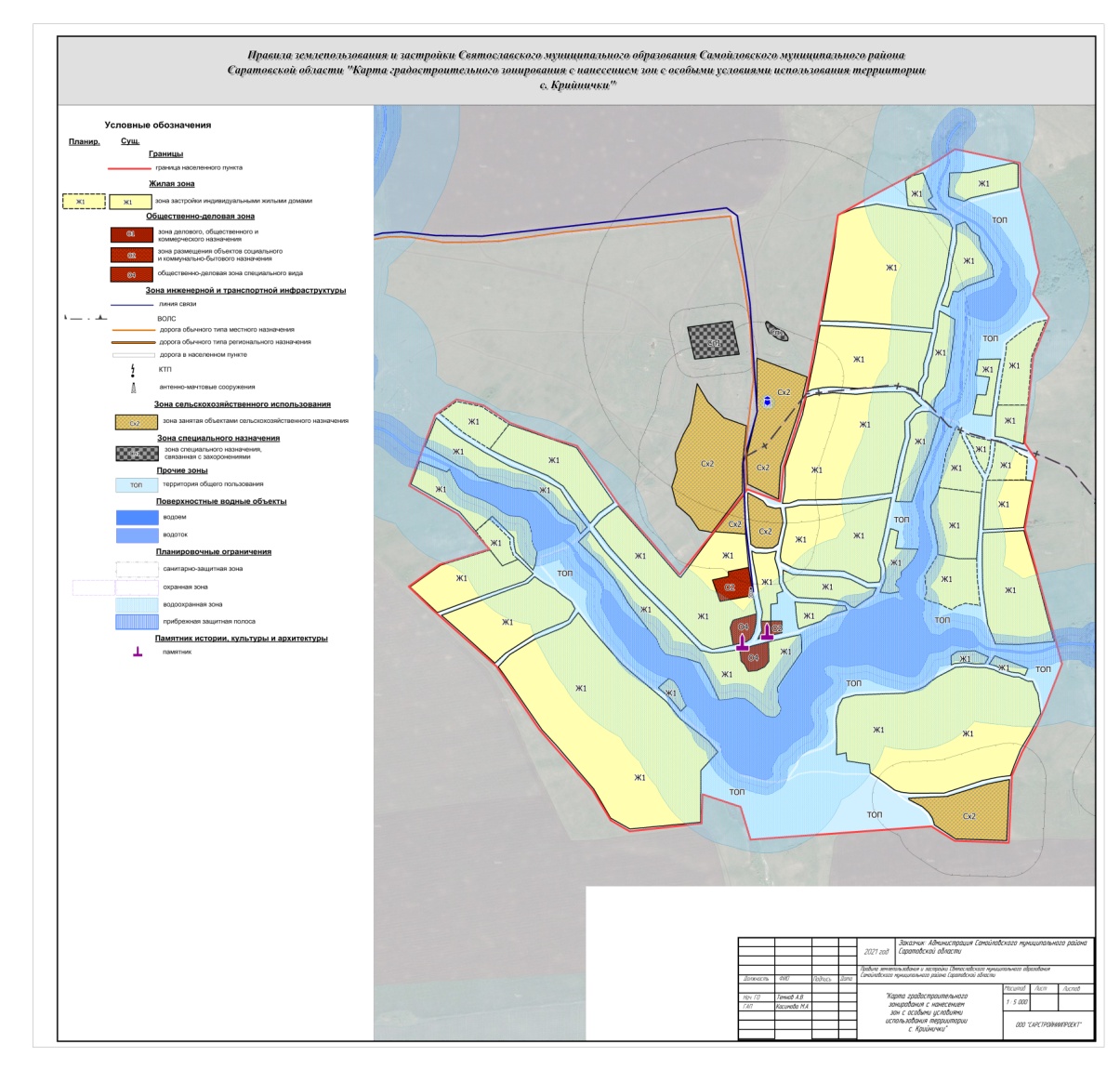 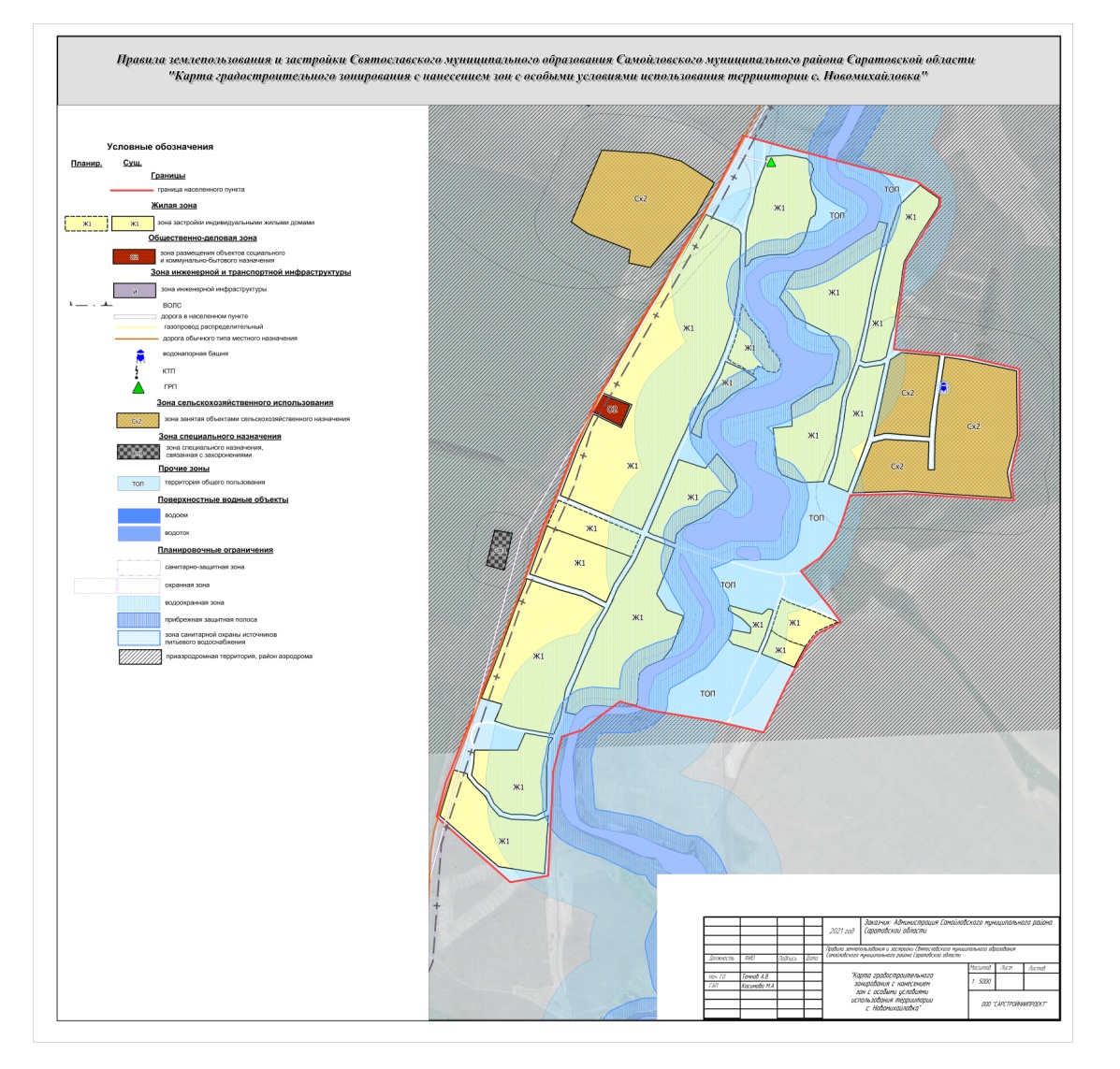 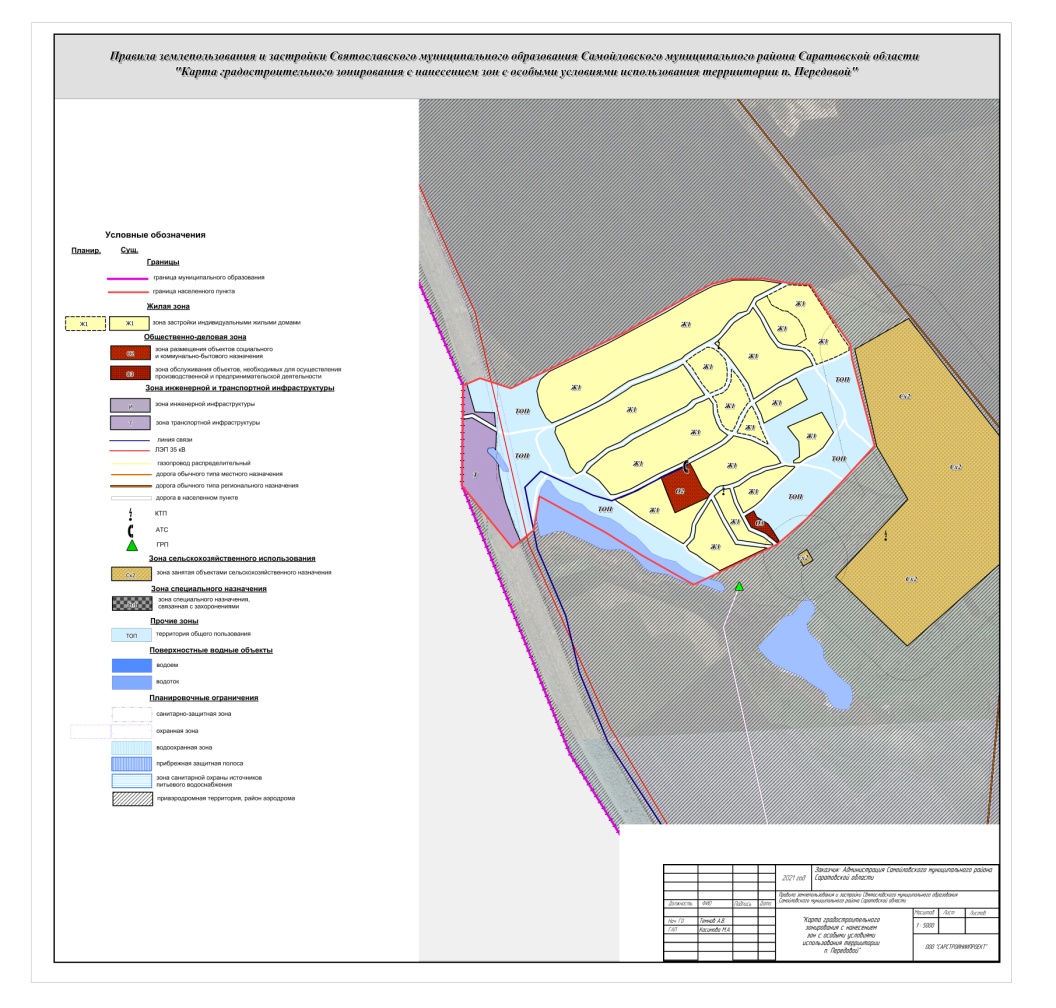 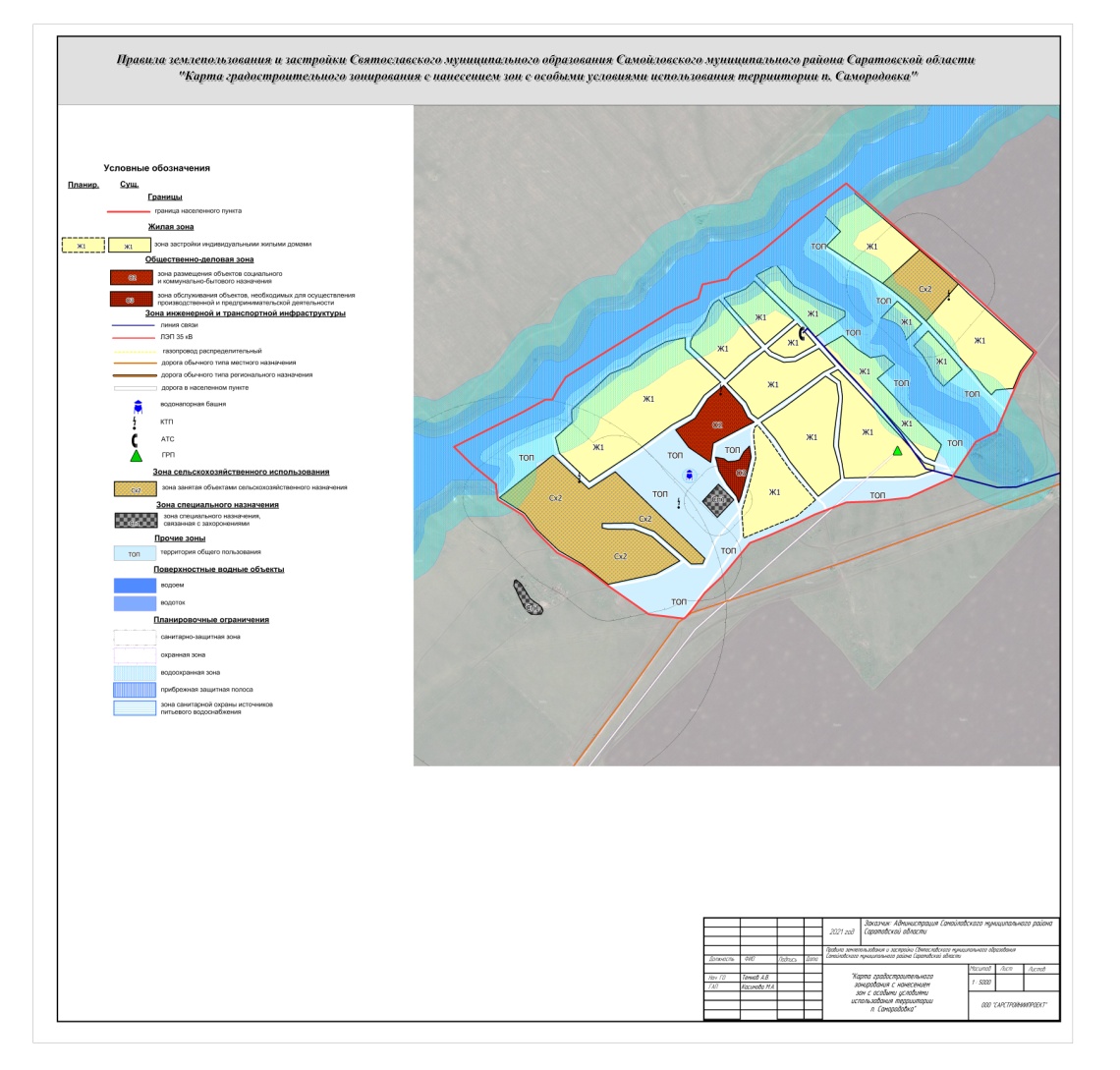 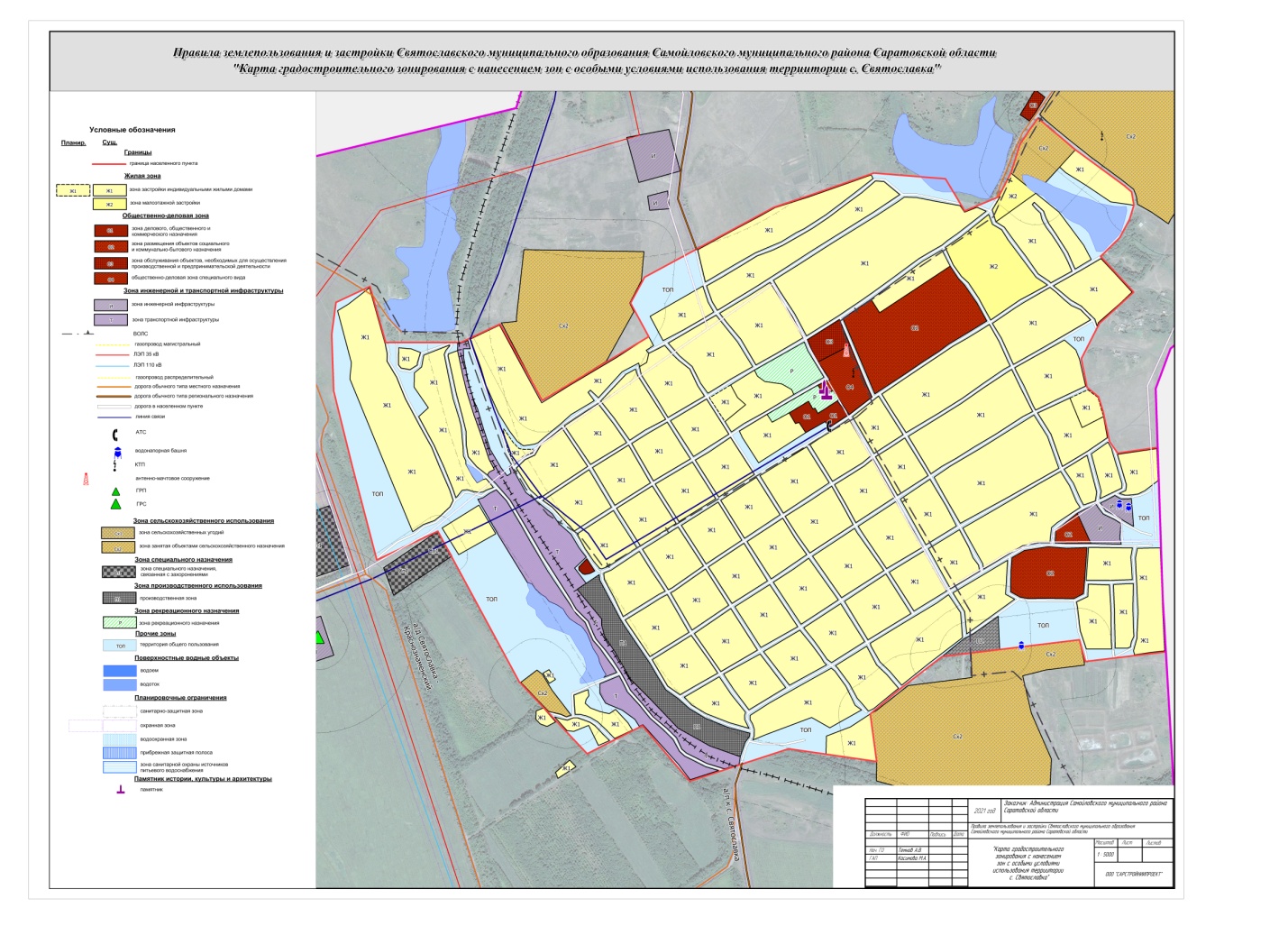 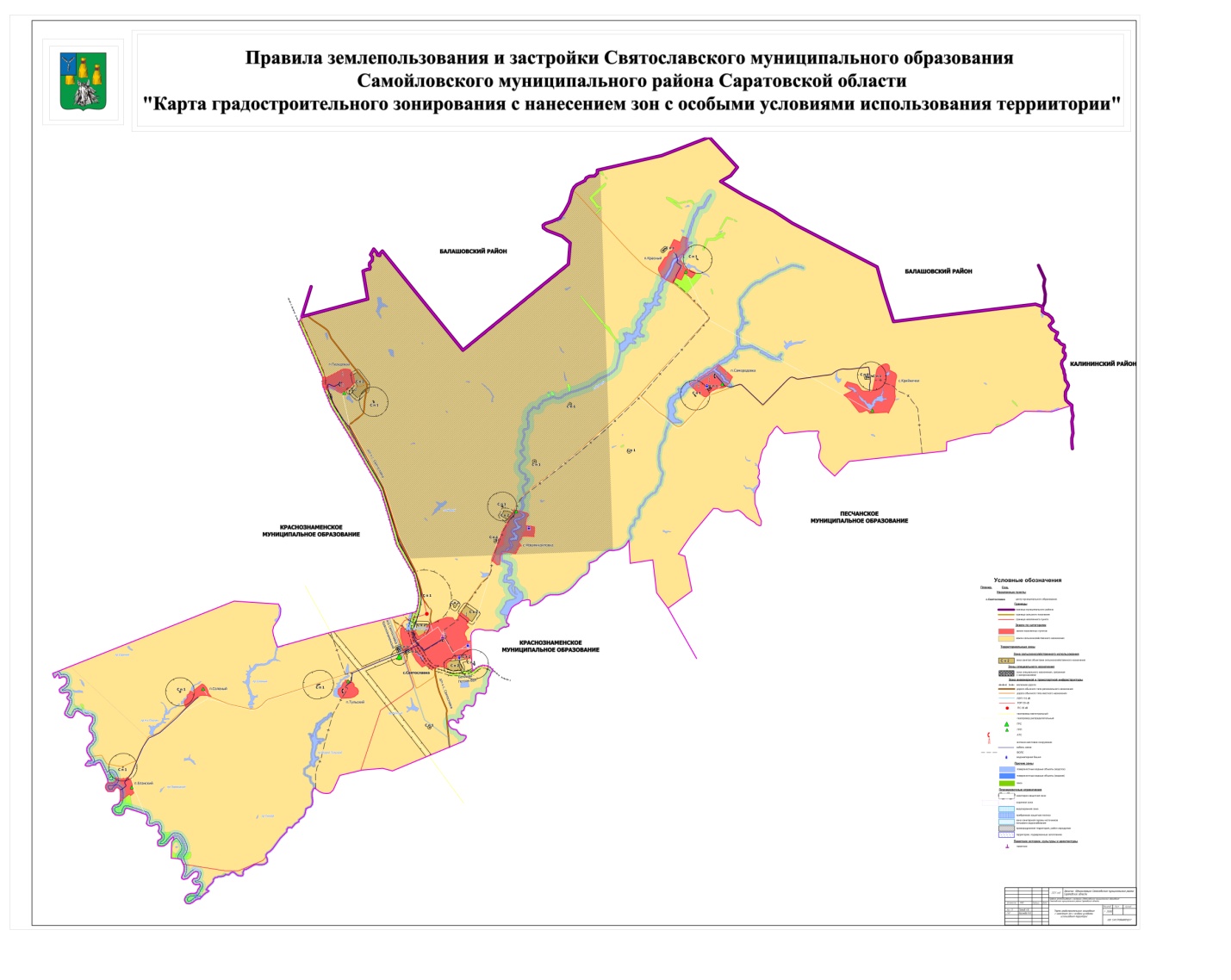 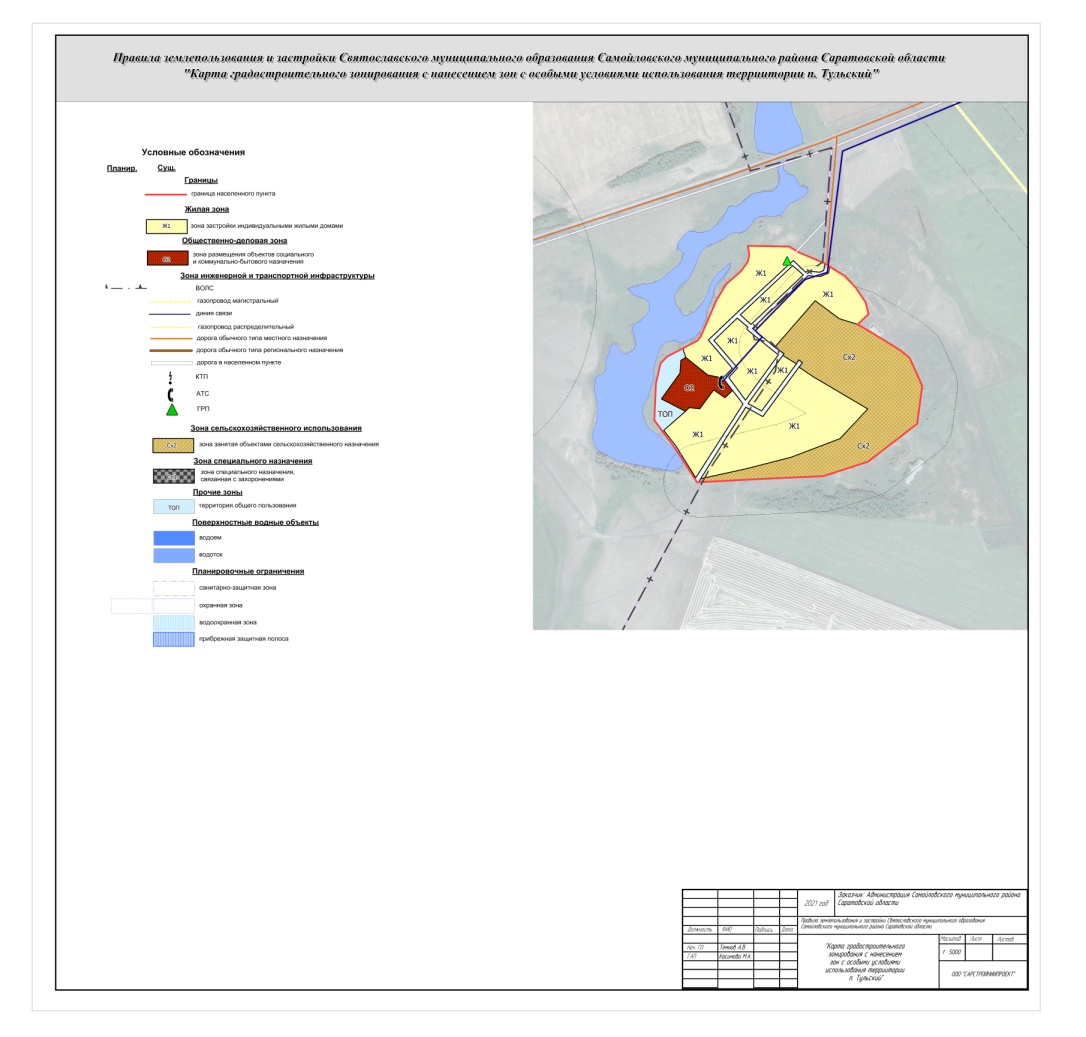 Приложение №7 к постановлениюглавы Самойловского муниципального района Саратовской области от 06.08.2021 №18гпроектМуниципальное СобраниеСамойловского муниципального района Саратовской областиРЕШЕНИЕ №____от «___» _________ 2021 г.                                                        р.п. СамойловкаО внесении изменений в Правила землепользования и застройки Хрущевского муниципального образования Самойловского муниципального района Саратовской области, утвержденные решением Муниципального Собрания Самойловского муниципального района Саратовской области от 30.03.2017 года № 65Руководствуясь Градостроительным кодексом Российской Федерации от 29.12.2004 №190-ФЗ, Федеральным законом от 06.10.2003 года №131-ФЗ «Об общих принципах организации местного самоуправления в Российской Федерации», Уставом Самойловского муниципального района Саратовской области Муниципальное Собрание Самойловского муниципального района Саратовской области, РЕШИЛО:1. Внести изменения в  «Правила землепользования и застройки Хрущевского муниципального образования Самойловского муниципального района Саратовской области», утвержденные решением муниципального Собрания Самойловского муниципального района Саратовской области от 30.03.2017 года № 65 (далее по тексту – Правила), дополнив статью 27 «Градостроительные регламенты на территории жилой зоны» абзацем 4 следующего содержания:«В условиях сложившейся застройки при реконструкции существующего индивидуального жилого дома, построенного ранее по границе земельного участка, минимальные отступы от границы земельного участка  до стены жилого дома, при условии соблюдения противопожарных и санитарно-гигиенических норм допускаются 0 м».2. Настоящее решение обнародовать ________2021г. в специальных местах обнародования, разместить на официальном сайте http://sam64.ru Самойловского муниципального района в сети «Интернет» и в ФГИС ТП.3. Настоящее решение вступает в силу со дня официального обнародования.4. Контроль за исполнением настоящего решения возложить на постоянную комиссию Муниципального Собрания по агропромышленному комплексу и развитию предпринимательства, ЖКХ, вопросам экологии.Глава Самойловского муниципального  района Саратовской области                                                  М.А. МельниковПредседатель Муниципального СобранияСамойловского муниципального района Саратовской области                                                                А.А. СпиваковПриложение №8 к постановлениюглавы Самойловского муниципального района Саратовской области от 06.08.2021 №18гДолжностной состав комиссии по подготовке и проведению публичных слушаний по обсуждению проектов решений о внесении изменений в Правила землепользования и застройки муниципальных образованийПредседатель комиссии:Первый заместитель главы администрации  Самойловского муниципального районаЗаместитель председателяНачальник отдела архитектуры,  градостроительства и    ЖКХ Самойловского муниципального района, главный архитектор района Секретарь комиссии:    Консультант отдела архитектуры,  градостроительства и    ЖКХ Самойловского муниципального районаЧлены комиссии - депутат муниципального Собрания Самойловского муниципального района (по согласованию); - депутат муниципального Собрания Самойловского муниципального района (по согласованию). 